Department of Humanities and Fine Arts 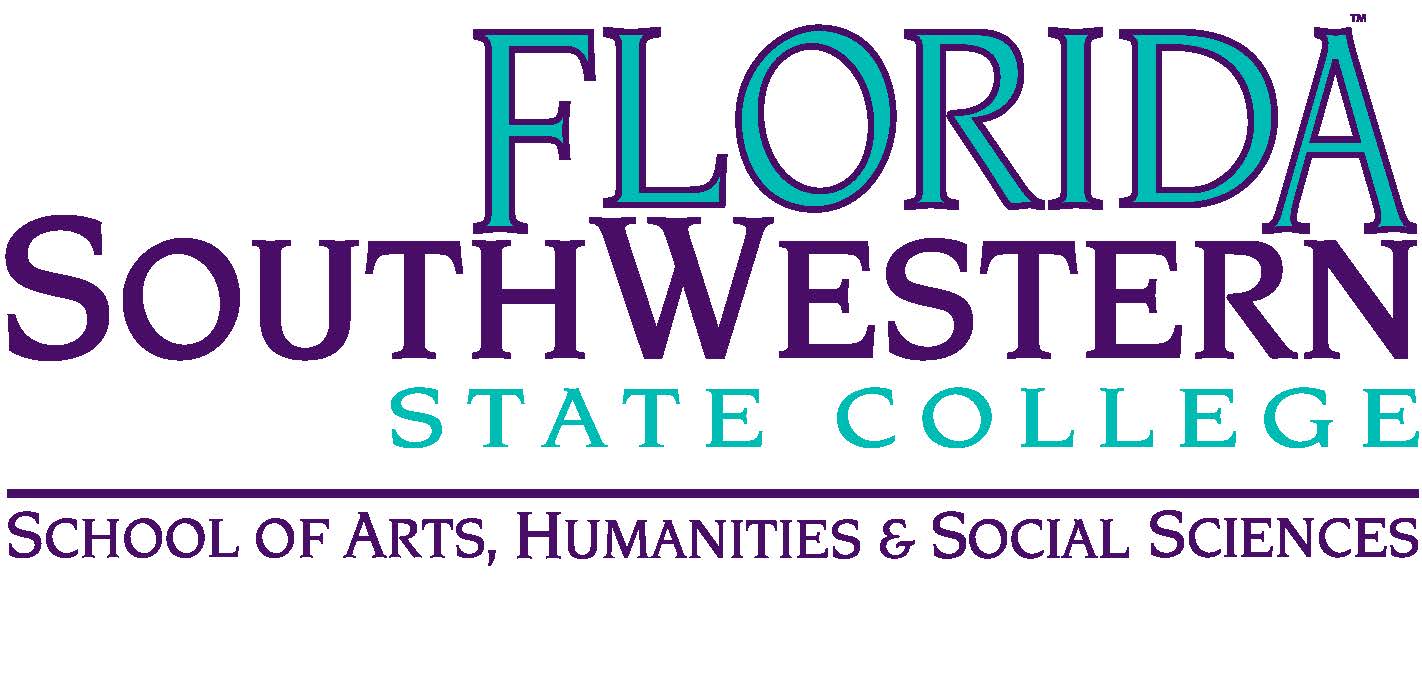 Meeting Minutes Date: 		August 17, 2022—2:30 p.m.Location: 	Lee/Edison Campus, U-109 Chair: 		Elijah Pritchett  Minutes: 	Michael McGowan OpeningCall to Order: 2:50 p.m.Attendance taken Minutes from April 2022; McGowan uploaded revised minutes 8/17. 
Announcements: Arenthia Herren: she’s the liaison w/ library. They can do “micro-workshops” and there is a “Genealogy and Ancestry” event coming up. Deadlines for fall semester: see agenda Syllabus Templates/Format: they’re screwed up, but do the best you can (use the simple format Elijah sent out) Covid and Spring 2023: department meetings will be in person in spring but still on Zoom this fall Textbook problems – reach out to Elijah or Dr. Page to resolve any outstanding Pearson issuesCommittee and Dept. News:OER: Monica and Monique – trying to create a HUM 2235 publication (big task; good luck!)CCIG committee: Mike Molloy: Tom Smith (Chair), Dana Roes, Mike McGowan Music: See Kelly’s Concert Date handout Theater: opening Nov. 3rd (not sure which show yet), no spring show (Stuart on sabbatical) Fine Arts: Shimul has an upcoming exhibition (will let us know the dates and give us the links); Dana has an upcoming painting/drawing exhibition (will give us dates when they’re finalized). Assessment: Senate Bill 7 has some consequences for changing accrediting bodies (FL colleges potentially stuck between FL and USA). Questions/comments: see Joe (email first) Pre/post-tests: Monique is sending out today (8/17) or tomorrow (8/18). Dates: pretests 8/29-9/4 and posttests 11/28-12/4. (see Monique’s forthcoming email) Discussions and New Business Two internships at Gulf Coast Symphony and one at a recording studio. The program is now officially alive!   
Next Meeting: 9/9/22 from 10-11 a.m.  
Action Items: Arts faculty meets Dana Roes following this meeting Humanities and Philosophy faculty will meet after our 9/9 meeting to discuss assessment disposition questions PresentAbsentExcusedBrownX Chase, SX  Chase, W X     Chowdhury X Doiron X   Harrington X Krupinski X LublinkX  LutherX    McGowanX Molloy X Mompoint X   Moore X Olguin X Pribyl X Pritchett XRoes XSmith X  SutterX       OthersHerren, O’Neill, PulsHerren, O’Neill, PulsHerren, O’Neill, Puls